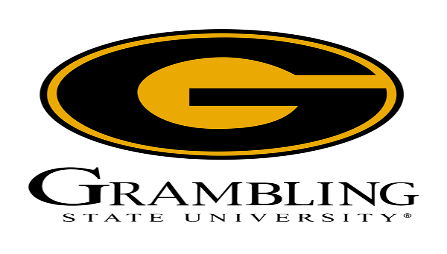 Purchasing DepartmentGrambling, Louisiana 71245IFB #50018-240021ADDENDUM #1NOTE: REPLACE THESE PAGES FOR PAGES 16 & 17 (DIVISION 1 – GENERAL REQUIREMENTS) OF THE BID PACKAGE, SIGN, DATE AND RETURN WITH YOUR BID RESPONSE.DIVISION 1 GENERAL REQUIREMENTSSUMMARY OF THE WORK FOR KEY and LOCK SERVICES FOR CAMPUS LIVING and HOUSING:Grambling State University is soliciting bids to provide a turn-key solution to furnish, labor, materials and equipment to work on the university BEST core systems.  All Cores, Knob Locks, Deadbolts must be BEST hardware.Keys & Core Count Correction:1,220- Cores1,077 DeadboltsStudent Keys – 1,153Grand Master- 9Building Master Keys - 12129- BEST knob lock set14- Panic Bars3 sets of double entry doors (Garner, Robinson)Garner Hall – Front Door Replacement with panic bar and core = double entry doors, 2 panic bars; repair/thresholds as needed; tighten doorframe as neededRobinson Hall - 2 sets of Lobby Door Replacement with panic bars and core= double entry doors, 2 panic bars; all hardware should be provided by contractor. (door closures, panic bars to make the door functional); tighten doorframes as needed; repair / replace thresholds as neededDouglass & Wheatley Classrooms - 8 locks with panic bars = 8; Change all 8 doors and frames and hardware· Provide Campus Living & Housing with core codes for each room.· Provide Campus Living & Housing with a list of codes assigned to each bedroom immediately after the project is complete.· Cores must be able to work on a master key system· Contractors must provide all hardware.· The contractor must provide the first set of original keys for student rooms, Building Master keys, and General Master Key to Campus Living & Housing· If needed contractors must provide door sleeves to fill in gaps between the deadbolts· Current door handles/knobs will remain on all doors.· Bowen Hall - 169 deadbolt with cores needed· Attucks - 37 deadbolts with cores needed· Pinchback- 85 deadbolts with cores needed· Steeples Glen – (12) Kitchen door locks should be changed to BEST knob lock set. Resident keys in unit should work back door; 70 BEST Knob Lockset with cores needed, 12 of these Knob Lockset and cores will go on outside laundry doors. If possible, student key should work with laundry lock.· Holland Hall-138 deadbolts with cores needed	· Jones Hall-94 deadbolts with cores needed· Adams Hall – 180 deadbolts with cores needed	· Truth Hall-190 deadbolts with cores needed· Tubman Hall-184 deadbolts with cores needed	· Richmond Hall-28 BEST Knob LocksetsFire Closet and Riser Rooms, Storage Closets:Bowen – 2 BEST Knob Locksets				Knott- 2 BEST Knob LocksetsWheatley – 3 BEST Knob Locksets			Douglass – 4 BEST Knob LocksetsAttucks- 2 BEST Knob Locksets				Holland – 4 BEST Knob LocksetsPinchback- 2 BEST Knob Locksets			Adams- 2 BEST Knob LocksetsBethune- 2 BEST Knob Locksets 				Tubman- 2 deadboltsTruth -2 BEST Knob Locksets				Jones- 2 BEST Knob LocksetsSIGN ___________________________________________________ DATE ______________